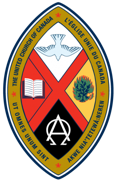 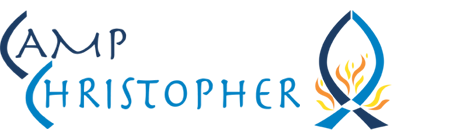 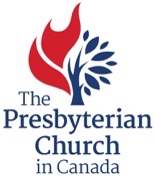 Camp Christopher 2024Staff Application FormCamp Christopher is a shared ministry of the Synod of Saskatchewan Presbyterian Church in Canada & the Living Skies Region United Church of Canada. Camp Christopher is a safe, caring community where all may explore faith, celebrate creation, and grow in relationship with Christ.Thank you for your interest in the ministry of Camp Christopher. We are building our team for Summer 2024, and we would love to have you join us! At camp, we have an opportunity to experience community in a different way. We ask that electronics are left at home so that everyone can participate fully.Applications will be accepted until all positions are filled. Submit your completed application to info@campchristopher.ca or call Donna at 306-535-6916 to make alternative arrangements.Applicant InformationName:      Phone:      Date of Birth:      1. Address (Street):      2. Address (City and Postal Code):      T-Shirt Size:      Tell us how you heard about Camp Christopher. Do you have a home church congregation?:      Health InformationHealth Information - Please include any details regarding allergies/diet considerations or other accommodations that you require. We will follow up to ensure that your time at camp is fun and enjoyable!:      Emergency ContactEmergency Contact Name:      Emergency Contact Phone Number:      Camp Christopher is permitted to take pictures/video of me that may be used for marketing or social media purposes.  Yes                                       NoPosition SelectionWhich position(s) would you like to be considered for? (All position descriptions can be found at www.campchristopher.ca) Director Waterfront Director Program Lead Wellness  Kitchen Manager Kitchen Assistant Maintenance Manger Cabin LeaderAre you currently attending high school or post-secondary school? If so, please let us know what grade/level and the program, if applicable.      What work experience do you have (Employer, Type of work, Dates):      Do you have summer camp experience?    YES    NOName of Camp: 	     Years Attended:      Position (ie. Camper or role on staff ):     Community/Leadership Experience - Have you been a part of something special in your community? Tell us about it!      Do you have any certifications or training that may be relevant to the position you are applying for? Please note: Standard First Aid and CPR Level C is expected for most positions.:      References   Please provide reference information for 2 people who are in a position to  comment on your knowledge, skills and abilities.Reference #1 - Name, Phone or email, Relationship to applicant:      Reference #2 - Name, Phone or email, Relationship to applicant:      Availability and Agreements As you submit your application, we ask you to carefully consider the following agreements. Please ensure that the information you provide is truthful and accurate. Camp will run in accordance with all government regulations and Saskatchewan Camps Association recommendations.For pre-season training please select which options would work best for you (transportation assistance can be arranged): 
 Online, on a weekend                  In-person in Saskatoon Online, on a weekday evening    In-person at camp Independently (watching videos/reviewing documents on your own)I can attend on-site training at Christopher Lake from July 7th – 12th 2024  YES        The expectation is that you will be available from Sunday at 1:00pm until Thursday at 6:00pm each week that you are scheduled (some positions may have additional requirements). Please selection the weeks that you are FULLY available for. July14th –18th – Junior (Grade 2-5) July 14th – 19th – LIT ( Grade 9-12) July 21st – 25th – Intermediate (Grade 4-7) July 28th – August 2nd – Junior Teen (Grade 8-10) August 11th – 15th – Camp Caterpillar(Grade 2-9)I understand that my employment will involve completing a Criminal Record Check and providing a SIN to the Camp Treasurer. I agree to provide the necessary documents prior to the start of my employment.  I understand.I understand that all staff and volunteers will need to abide by all safety recommendations and protocols as recommended by the Camp Committee and the Saskatchewan Camps Association.  I understand.